Схема № 37границы прилегающих территорийЗабайкальский край Карымский район п.Дарасун Муниципальное общеобразовательное учреждение «Средняя общеобразовательная школа № 1, ул. Нагорная, 40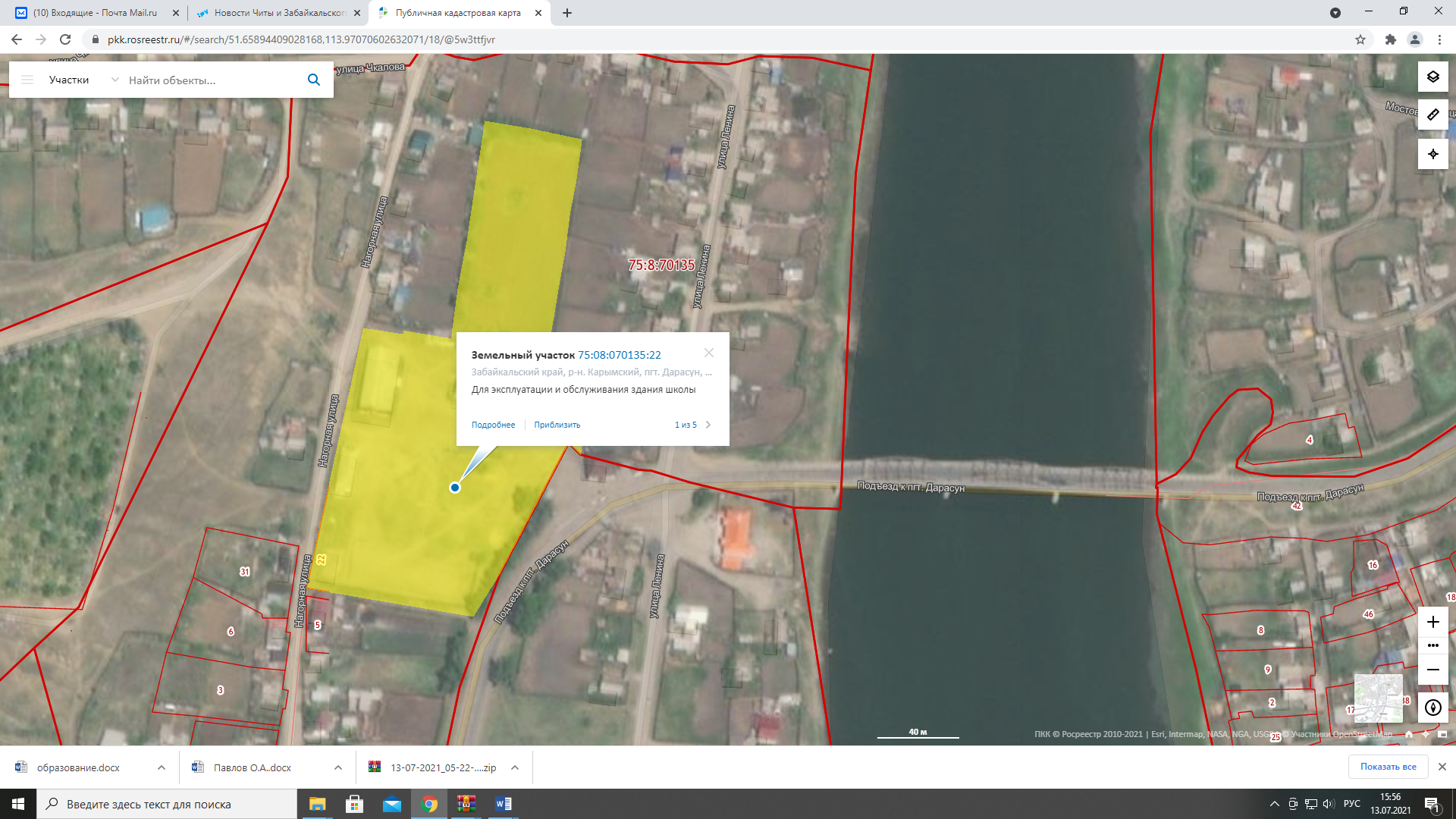 